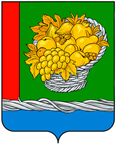 РЕСПУБЛИКА  ДАГЕСТАН СОБРАНИЕ  ДЕПУТАТОВ МУНИЦИПАЛЬНОГО РАЙОНА«МАГАРАМКЕНТСКИЙ  РАЙОН»РЕШЕНИЕ «8 »   августа     2023 г.                                                              № - 137VIIсд                                                          с.МагарамкентО внесении изменений в Положение о муниципальном жилищном контроле на территории МР «Магарамкентский район»В соответствии с Градостроительным кодексом Российской Федерации, Федеральным законом от 06.10.2003 № 131-ФЗ «Об общих принципах организации местного самоуправления в Российской Федерации»,  Уставом МР «Магарамкентский район» и в соответствии с письмом Агентства по предпринимательству и инвестициям Республики Дагестан от 18 июля 2023года № 47-2879/23,   Собрание депутатов муниципального района «Магарамкентский район»  р е ш и л о:1. Внести изменение в Положение о муниципальном жилищном контроле на территории МР «Магарамкентский район» от 14.09.2021года № 41-VIIсд, изложив приложение №3 «Перечень индикаторов риска нарушения обязательных требований, используемых при осуществлении муниципального жилищного контроля », в новой редакции.     2. МКУ «Информационный центр» разместить настоящее решение на официальном сайте МР «Магарамкентский район»  (www. adminmr.ru ).     3. Настоящее решение вступает в силу после его официального опубликования (обнародования) в районной газете «Самурдин сес».     Председатель   Собрания депутатов             Глава                                                                                              МР «Магарамкентский район»                     МР«Магарамкентский район» Н.А.Алияров   _____________                         Ф.З.Ахмедов     _____________                                                                                                ПРИЛОЖЕНИЕ № 1                                                                                                к решению                                                                                               Собрания депутатов МР                                                                                                  Магарамкентский район                                                                                                                        от 08. 08. 2023г. №-137 VIIсдПеречень индикаторов риска нарушения обязательных требований, используемых при осуществлении муниципального жилищного контроля 1.	Поступление в контрольный орган в течение трех месяцев подряд двух и более протоколов общего собрания собственников помещений                        в многоквартирном доме, содержащих решения по аналогичным вопросам повестки дня.2.	Поступление в контрольный орган обращений граждан, организаций, информации от органов государственной власти, органов местного самоуправления, из средств массовой информации, информационно-телекоммуникационной сети «Интернет», о фактах нарушений обязательного требования, отнесенного к предмету муниципального контроля                                      (за исключением обращений (информаций), послуживших основанием для проведения внепланового контрольного (надзорного) мероприятия                                     в соответствии с частью 12 статьи 66 Федерального закона от 31.07.2020                       № 248-ФЗ «О государственном контроле (надзоре) и муниципальном контроле в Российской Федерации»), в случае если в течение года до поступления данного обращения, информации контролируемому лицу контрольным органом объявлялось предостережение о недопустимости нарушения аналогичного обязательного требования.3.	Повторное, в течение 90 календарных дней, выявление при проведении контрольного (надзорного) мероприятия без взаимодействия                       с контролируемым лицом нарушений одних и тех же обязательных требований на одном и том же объекте муниципального контроля, по которым объявлялось предостережение о недопустимости нарушения аналогичных обязательных требований.